            GMINA LISZKI                                                             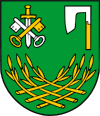 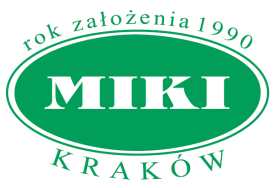                    HARMONOGRAM ODBIORU ODPADÓW Z MIEJSCOWOŚCI: JEZIORZANY, PIEKARY, ŚCIEJOWICENa terenie Gminy Liszki odbiór odpadów komunalnych od 01.01.2020 r. prowadzić będzie firma P.W. MIKI Mieczysław Jakubowski, 30-841 Kraków ul. Nad Drwiną 33www.miki.krakow.pl  tel.:12 267 57 98 ,  e-mail: liszki@miki.krakow.pl (*dotyczy okresu od maja do października)Odpady należy wystawiać w dniu odbioru do godziny 7:00 rano! Reklamacje w przypadku nieodebrania odpadów należy zgłaszać w terminie do 3 dni telefonicznie 122576545 lub mailowo ug@liszki.plPSZOK Punkt Selektywnej Zbiórki Odpadów Komunalnych Lokalizacja: na działce nr 2055 w miejscowości Liszki (parking naprzeciwko Urzędu Gminy) oraz na działce nr 629/3 w miejscowości Kaszów (parking koło Remizy OSP) Termin: druga sobota miesiąca (poza dniami świątecznymi), w miesiącach kwiecień- wrzesień w godzinach 12:00-17:00 oraz w miesiącach październik-marzec w godzinach 10:00-13:00. Odpady do PSZOK, właściciel nieruchomości dostarcza we własnym zakresie. Rozładunek odpadów leży po stronie mieszkańców. Obsługa PSZOK ma prawo żądać od osoby dostarczającej odpady dokumentu potwierdzającego wnoszenie opłat z tyt. gospodarowania odpadami komunalnymi na rzecz Gminy. W ramach Odbioru Odpadów Wielkogabarytowych sprzed posesji oraz Punktu Selektywnej Zbiórki Odpadów Komunalnych PSZOK mieszkańcy mogą oddawać: odpady zielone (w workach), odpady segregowane np. metal (w workach), odpady wielkogabarytowe (np. wersalki, sofy, stoły, biurka, krzesła, fotele, dywany, wykładziny itp,) zużyty sprzęt elektryczny i elektroniczny, odpady budowlane i remontowe pochodzące z drobnych remontów (jednorazowo z nieruchomości 10 sztuk worków 120l.), zużyte opony z samochodów osobowych, odzież i tekstylia (w workach), przeterminowane leki, niebezpieczne odpady komunalne (rozpuszczalniki, kwasy, farby, alkalia, lampy fluorescencyjne, oleje (nie silnikowe) tłuszcze, farby, tusze, baterie i akumulatory itp. wymienione w obowiązującym katalogu odpadów w grupie odpadów komunalnych. Natomiast nie będą wówczas odbierane m.in. odpady zmieszane, opony z ciągników i samochodów ciężarowych, części samochodowe, popiół, styropian pochodzący z ociepleń, materiały zawierające azbe Zasady segregowania odpadów w Gminie Liszki: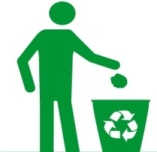 ODPADY ZMIESZANE+BIO(1* i 3) środa miesiąca)ODPADY SEGREGOWANE W WORKACH: ŻÓŁTY, ZIELONY, NIEBIESKI(3 środa miesiąca)ODPADY WIELKOGABARYTOWEROK 2020  ROK 2020  ROK 2020  ROK 2020  STYCZEŃ1515JEZIORZANY 07.10.2020ŚCIEJOWICE 07.10.2020PIEKARY 09.10.2020LUTY1919JEZIORZANY 07.10.2020ŚCIEJOWICE 07.10.2020PIEKARY 09.10.2020MARZEC1818JEZIORZANY 07.10.2020ŚCIEJOWICE 07.10.2020PIEKARY 09.10.2020KWIECIEŃ1515JEZIORZANY 07.10.2020ŚCIEJOWICE 07.10.2020PIEKARY 09.10.2020MAJ6,2020JEZIORZANY 07.10.2020ŚCIEJOWICE 07.10.2020PIEKARY 09.10.2020CZERWIEC3,1717JEZIORZANY 07.10.2020ŚCIEJOWICE 07.10.2020PIEKARY 09.10.2020LIPIEC1,1515JEZIORZANY 07.10.2020ŚCIEJOWICE 07.10.2020PIEKARY 09.10.2020SIERPIEŃ5,1919JEZIORZANY 07.10.2020ŚCIEJOWICE 07.10.2020PIEKARY 09.10.2020WRZESIEŃ2,1616JEZIORZANY 07.10.2020ŚCIEJOWICE 07.10.2020PIEKARY 09.10.2020PAŹDZIERNIK7,2121JEZIORZANY 07.10.2020ŚCIEJOWICE 07.10.2020PIEKARY 09.10.2020LISTOPAD1818JEZIORZANY 07.10.2020ŚCIEJOWICE 07.10.2020PIEKARY 09.10.2020GRUDZIEŃ1616JEZIORZANY 07.10.2020ŚCIEJOWICE 07.10.2020PIEKARY 09.10.2020WorekTu wrzucamTu nie wrzucamNIEBIESKI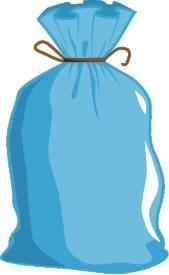 PAPIER- gazety i czasopisma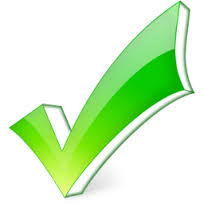 - katalogi i prospekty- książki z miękkimi okładkami- suche i czyste torebki papierowe- pudełka z kartonu i tektury- tekturę- tłustego, zaolejonego lub zabrudzonego ziemią papieru i tektury- papieru pokrytego folią oraz tzw. tetra paków (opakowań wielomateriałowych np. po sokach i mleku)- papieru termicznego i faksowego- pieluch jednorazowych- artykułów higienicznychŻÓŁTY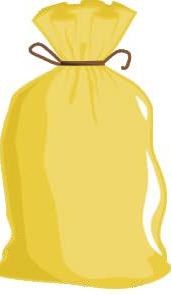 PLASTIC, METAL-butelki po napojach, płynach do mycia,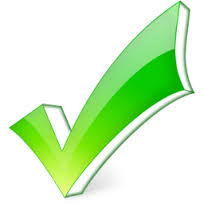 -plastikowe zakrętki, torebki, worki, reklamówki,-drobny złom i metale kolorowe-puszki po konserwach, napojach, kapsle-opakowania wielomateriałowe (tetra paki)-butelek i pojemników zanieczyszczonych, z zawartością lub po olejach-opakowań po lekach-pojemników po wyrobach garmażeryjnych-zabawek-opakowań po aerozolach-puszek po farbach i lakierach-sprzętu AGD, baterii i akumulatorówZIELONY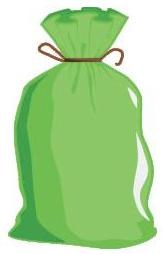 SZKŁO-butelki i słoiki szklane po napojach 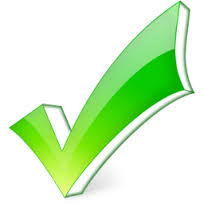 i żywności-butelki po napojach alkoholowych-szklane opakowania po kosmetykach-szkła stołowego, fajansu-porcelany, ceramiki, luster-szkła okiennego, witraży-reflektorów, szkła żaroodpornego-doniczek, szkła okularowego-szyb samochodowych,-żarówek, lamp neonowych, fluorescencyjnych i rtęciowych-ekranów i lamp telewizyjnychBRĄZOWY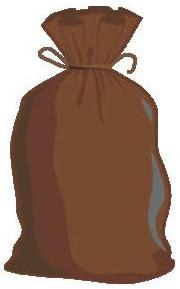 Odpady ulegające biodegradacji-resztki roślinne z ogródków (m.in. liście, chwasty, gałęzie, trawa, kora)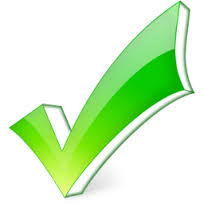 -resztki potraw, skorupki z jaj-obierki z ziemniaków, warzyw, skórki i resztki z owoców-mięsa, kości, tłuszczy i resztek zupy,-spinaczy, sznurów i etykiet od saszetek herbaty-piasku i kamieni-worków foliowych, odpadów z tworzyw sztucznych-soków owocowych, jogurtów, olejów